Бюджетное учреждение Ханты-Мансийского автономного округа - Югры«Кондинский районный комплексный центр социального обслуживания населения»Отделение социальной реабилитации и абилитации детей с ограниченными возможностями (в том числе «Служба домашнего визитирования», подготовка к сопровождаемому (самостоятельному) проживанию, круглосуточное пребывание «Мать и дитя»)«ЗДРАВСТВУЙ, МИР»программа организации комплексной помощи семьям, воспитывающим детей раннего возраста с проблемами в развитии (на основе модельной программы организации комплексной помощи семьям, воспитывающим детей раннего возраста с проблемами развития в Ханты-Мансийском автономном округе Югре, разработанной БУ ХМАО-Югры «Нижневартовский многопрофильный реабилитационный центр для инвалидов»)Авторы - составители:Юдинцева Татьяна Романовна,заведующий отделением социальной реабилитации и абилитации детей с ограниченными возможностями, Бычихина Наталья Алексеевна, специалист по комплексной реабилитацииМеждуреченский, 2021 годИнформационная картаСодержаниеПОЯСНИТЕЛЬНАЯ ЗАПИСКАРанний возраст - наиболее ответственный период в жизни человека, в это время закладывается фундамент будущей личности, продолжают формироваться основы физического и психического здоровья. Чтобы обеспечить своевременное и полноценное развитие ребенка, родителям и другим членам семьи важно знать общие закономерности этого процесса. И с учетом его особенностей создать такие условия для развития ребёнка, которые помогли бы ему гармонично войти в мир и реализовать потенциал, заложенный в нем природой и собственной программой развития.Программа имеет социальную направленность, так как основным направлением является предоставление социальных услуг семьям, воспитывающим детей раннего возраста с особенностями развития, что способствует профилактике возникновения нарушений развития или риска их появления в более старшем возрасте и повышению качества жизни семей. Комплексный подбор мероприятий, направленных на оздоровление ребёнка и психологическую поддержку семьи, способствует максимальной социализации ребёнка на этапе младенчества и раннего дошкольного возраста, а также стрессоустойчивости членов его семьи.Взаимодействие специалистов медицинского и социально-психолого-педагогического профиля, современное ресурсное обеспечение учреждения позволят своевременно оказывать раннюю социальную помощь детям-инвалидам и детям с ограниченными возможностями от 0 до 3 лет, а также членам их семей в каждом выявленном случае.Ранняя комплексная помощь призвана эффективно предупреждать, либо минимизировать имеющиеся у ребенка отклонения в развитии.Ранняя помощь детям и их семьям – это комплекс социальных и психологических услуг, оказываемых на междисциплинарной основе детям целевой группы и их семьям, направленных на раннее выявление детей целевой группы, содействие их оптимальному развитию, формированию физического и психического здоровья, включению в среду сверстников и интеграции в общество, а также на сопровождение и поддержку их семей и повышение компетентности родителей (законных представителей).АКТУАЛЬНОСТЬ ПРОГРАММЫПрограмма организации комплексной помощи семьям, воспитывающим детей раннего возраста с проблемами в развитии «Здравствуй, мир» разработана во исполнение приказа Депсоцразвития Югры от 01.07.2021 № 704-р «Об утверждении Модельной программы организации комплексной помощи семьям, воспитывающим детей раннего возраста с проблемами развития, в ХМАО – Югре», пункта 1.4.1. протокола рабочего совещания Депсоцразвития Югры с Управлениями социальной защиты населения, подведомственными учреждениями Депсоцразвития Югры в режиме видеоконференцсвязи от 23.06.2021, с целью повышения качества предоставления услуг ранней помощи семьям, воспитывающим детей раннего возраста с проблемами в развитии.Необходимость ранней помощи очевидна. Современные научные исследования показывают критическое значение первых двух – трех лет жизни в развитии ребенка. Трудно переоценить роль семьи, отношений с матерью, раннего опыта и социального окружения в формировании личности ребенка и развитии его мозга. В связи с этим программы ранней помощи являются семейно - центрированными, направленными на помощь всей семье, а не только ребенку с нарушениями. Оказание своевременной психолого-педагогической помощи детям с ограниченными возможностями является наиболее важным направлением. Дети с ОВ могут реализовать свой потенциал лишь при условии вовремя начатого и адекватно организованного обучения и воспитания - удовлетворения как общих с нормотипичными детьми, так и их особых образовательных потребностей, заданных характером нарушения их психического развития. Для таких детей особенно актуальной является необходимость ранней комплексной помощи, позволяющей путём целенаправленного воздействия, исправлять первично нарушенные психические и моторные функции и предупреждать возникновение вторичных отклонений в развитии. Команда специалистов, состоящая из специалиста по работе с семьей, специалиста по комплексной реабилитации, психолога, логопеда, инструктора – методиста по адаптивной физической культуре, медицинской сестры по массажу, медицинской сестры по физиотерапии помогут семье создать оптимальные условия для развития ребенка и преодолеть трудности в воспитании особого малыша, поддержат родителей.Целевая группа программыДети в возрасте от 0 до 3-х лет:имеющие выявленное отставание в развитии;с выявленными нарушениями, которые с высокой степенью вероятности приведут к отставанию в развитии: снижение слуха; слепота, слабовидение; церебральные и спинальные параличи любой этиологии; генетические синдромы и хромосомные аберрации; врожденные аномалии развития; органические поражения центральной нервной системы; подозрение на ранний детский аутизм;дети, входящие в группу биологического риска: рожденные с массой тела менее 1500 гр., недоношенные; дети, имеющие серьезные изменения в поведении: аутизм, синдром Аспергера;дети, воспитывающиеся в условиях социального риска, подвергшиеся серьезному стрессу или насилию Семьи, в которых:один или оба родителя страдают психическими заболеваниями;в которых малолетние родители;в которых родители страдают алкогольной или наркотической зависимостьюЦель программы и задачи программы.Цель: содействие оптимальному развитию и формированию психического здоровья и благополучия детей младенческого и раннего возраста с ограничениями жизнедеятельности и риском появления таких ограничений, нормализации жизни семьи, повышению компетентности родителей (законных представителей), включению ребенка в среду сверстников и жизнь сообщества.Задачи программы:организовать межведомственное взаимодействие с целью наиболее раннего и своевременного выявления детей раннего возраста с отставанием в двигательном, когнитивном, коммуникативном и социально-эмоциональном развитии, а также детей, входящих в группы социального и биологического риска возникновения перечисленных нарушений;организовать осуществление комплексной оценки основных областей развития ребенка (познавательной, социально-эмоциональной, двигательной, речевой, области самообслуживания), определение состояния психического и физического здоровья ребенка, качественных особенностей его отношений с родителями и другими членами семьи, выявление основных потребностей ребенка и семьи. Разработка и реализация совместно с семьей индивидуальной программы реабилитации;реализовать индивидуальные программы ранней помощи в отношении ребенка и его семьи, в том числе посредством долгосрочного ведения ребенка и его семьи междисциплинарной бригадой в соответствии с разработанной программой (при необходимости); систематической оценки в динамике уровня психофизического развития ребенка, отслеживание эффективности ранней помощи и, в случае необходимости, внесение дополнений и изменений в разработанную программу;обеспечить информационную, социально-психологическую и эмоциональную поддержку родителей и других членов семьи, связи с другими ресурсами в сообществе и их ближайшем окружении:социально-психологическое сопровождение и поддержку родителей и членов семьи при воспитании ребенка с особыми потребностями, проведение социального мониторинга и патронажа;консультирование родителей по вопросам, связанным с индивидуальными особенностями ребенка и условиями его оптимального развития с целью повышения их компетентности в вопросах обеспечения ухода за ребенком и его оптимального развития; возможность использования семьёй или одним из родителей социальной передышки во время получения ребенком реабилитационной помощи; предоставление информации о законодательных актах, защищающих права ребенка и семьи, о социальных гарантиях, об общественных и государственных организациях, оказывающих необходимую помощь и услуги;Организовать деятельность клубов и групп поддержки для семей;Проанализировать эффективность реализации программы.Подходы к оказанию ранней помощи	Ценность и новизна программы заключаются в интеграции основных подходов, реализуемых в ранней помощи семье, воспитывающей «особенного ребенка»: 	Системный подход обеспечивает необходимую полноту психодиагностики и психокоррекции, так как дает наиболее полное представление о состоянии реабилитируемого, способствует пониманию особенностей развития ребенка.	Семейно-ориентированный подход, где основной ценностью является семья, как наилучшая среда для развития ребенка, нацелен на оказание максимально эффективной помощи проблемному ребенку через повышение способности семьи к воспитанию и реабилитации. Получателем услуг ранней помощи становится семья, а целью – ее сохранение, поэтому в фокусе оказания ранней помощи оказываются потребности всех членов семьи, соответственно, технологии помощи в первую очередь направлены на коррекцию развития ребенка и повышение родительской компетенции в обеспечении ухода за ребенком.	Подход, основанный на повышении компетентности членов семьи в вопросах развития и воспитания ребенка. Принимая во внимание первостепенное значение семьи в развитии и обучении ребенка, основной целью работы с семьей в ранней помощи будет являться поддерживание и укрепление способности родителей предоставлять своему ребенку возможности для обучения, актуальные для его развития.Роль специалистов ранней помощи в обучении ребенка при посредничестве родителей заключается в том, чтобы поддерживать и укреплять способность родителей предоставлять своему ребенку опыт и возможности на знакомой для ребенка основе (известные и предсказуемые для него действия), поддерживая и укрепляя компетентность и уверенность, как ребенка, так и родителей. 
	Функциональный подход – это подход, целью которого является улучшение функционирования ребёнка, на основе его собственной активности и способности к выполнению. Функциональный подход рассматривает целостные повседневные ситуации и способность ребёнка участвовать в них.
	Естественно-средовой подход – это целостная система построения программы помощи ребенку и семье, основанная на изучении семейной среды, отношений, ресурсов, трудностей, беспокойств относительно жизни и на использовании повседневных рутин для развития ребенка. Естественно-средовой подход позволяет реализовывать принцип ранней помощи – обучения в естественной среде, помогая специалистам и семье выбрать эффективные средства в обучении ребенка новым навыкам, например, изменение условий жизни или появление в жизни ребенка специальных приспособлений, или изменение поведения родных, качественно влияющих на жизнь ребенка. Данный подход позволяет улучшить навыки членов семьи для развития ребенка в повседневной жизни и продолжать это делать между встречами со специалистами, благодаря чему дети получают больше возможностей учиться новому, сохранять и развивать новые умения.	Командный междисциплинарный подход (подход, междисциплинарный подход, трансдисциплинарный подход) - совместная работа специалистов разных областей знаний (медицины, педагогики, психологии, социальной работы и др.), составляющих единую команду и действующих в соответствии с технологиями междисциплинарного взаимодействия.Междисциплинарный подход направлен на преодоление границ между отдельными дисциплинами, увеличение возможных связей, взаимодействий среди членов команды, построение сотрудничества, которое позволяет формировать единый взгляд на ребенка, его сильные стороны и проблемы, планировать программу помощи.Формы и методы работыТаблица 1Содержание программыДанная программа реализуется в рамках заключенного соглашения о взаимодействии между Бюджетным учреждением Ханты-Мансийского автономного округа-Югры «Кондинская районная больница», Управлением образования администрации Кондинского района и БУ Ханты-Мансийского автономного округа - Югры «Кондинский районный комплексный центр социального обслуживания населения», которое определяет порядок взаимодействия по организации ранней помощи для нуждающихся детей в возрасте от 0 до 3 лет.Бюджетное учреждение Ханты-Мансийского автономного округа-Югры «Кондинская районная больница» в рамках заключенного соглашения:- Выявляет детей в возрасте от 0 до 3 лет, потенциально нуждающихся в ранней помощи.- Оформляет согласие законного представителя на передачу сведений, составляющих врачебную тайну несовершеннолетнего, и обработку персональных данных.- Создает условия, для работы междисциплинарной команды специалистов на базе БУ «Кондинская районная больница».- Назначает ответственных лиц за организацию работы междисциплинарной команды специалистов.- Утверждает график работы междисциплинарной команды специалистов во взаимодействии с организациями социального обслуживания, образовательными организациями (заседания междисциплинарной команды специалистов проводятся по мере необходимости, но не реже 1 раза в квартал);- Ведет базу данных детей, получающих услуги ранней помощи;- Осуществляет анализ эффективности оказания медицинских услуг в рамках; - Организует рабочие совещания участников междисциплинарной команды специалистов, по мере необходимости, но не реже 1 раза в квартал (для контроля динамики и хода реализации ИПРП).В БУ «Кондинский районный комплексный центр социального обслуживания населения» создана Служба ранней помощи (далее Служба) на основании приказа директора Учреждения от 19.07.2021 № 187 «Об организации Службы ранней помощи». Назначены ответственные лица за организацию деятельности Службы ранней помощи в учреждении.Сотрудники отделения социальной реабилитации и абилитации детей с ограниченными возможностями учитывая основные положения нормативно-правовых актов по оказанию ранней помощи, порядка работы постояннодействующей школы для обучения родителей навыкам ухода и реабилитации в домашних условиях за детьми, имеющими особенности развития, созданной на базе медицинских организаций, а также в соответствии с порядком предоставления социальных услуг детям с ограниченными возможностями и детям-инвалидам осуществляют реабилитационные мероприятия для детей раннего возраста.Все реабилитационные мероприятий проводятся в соответствии с: - индивидуальной программой предоставления социальных услуг (ИППСУ) разработанной в соответствии с рекомендуемой типовой программой социального обслуживания детей раннего возраста, имеющих проблемы в развитии в полустационарной форме социального облуживания (период пребывания до 4 часов);- модельной программой организации комплексной помощи семьям, воспитывающим детей раннего возраста с проблемами развития, в Ханты – Мансийском автономном округе – Югре. (Приложение 1). Реабилитационные мероприятия для родителей (законных представителей) реализуются в соответствии с разделом 14 индивидуальной программы предоставления социальных услуг «Мероприятия социального сопровождения».Ранняя помощь на базе отделения оказывается посредством курсовой реабилитации в полустационарной форме (краткосрочное посещение до 4 часов, без питания). Курсовая реабилитация – 21 рабочий день Программа реализуется в трех направлениях, соответствующих разделам рекомендуемой типовой программы социального обслуживания детей раннего возраста, имеющих проблемы в развитии в полустационарной форме социального обслуживания: социально-медицинское (проведение, оздоровительных мероприятий, систематическое наблюдение за получателями социальных услуг в целях выявлений отклонений в состоянии их здоровья, консультирование по социально-медицинским вопросам, проведения занятий по адаптивной физической культуре) Для оказания услуг в рамках данного направления привлекаются специалисты социально-медицинского отделения учреждения.социально-педагогическое (социально - педагогическое консультирование, обучение навыкам поведения в быту и общественных местах).социально-психологическое (социально-психологический патронаж).Каждым специалистом, участвующим в оказании услуг в рамках ранней помощи, проводится диагностическое обследование ребенка на входе в программу и выходе из неё, разрабатывается индивидуальный план работы с семьей, подготавливаются информационные материалы для семьи.Социально-медицинское направление индивидуальный подбор медицинских назначений (процедур для ребёнка и рекомендаций для родителей);физиотерапевтические процедуры;ручной массаж;адаптивная физкультура с использованием оборудования тренажёрного залаобучение родителей проведению реабилитационных мероприятий с ребенком в домашних условиях.Социально-педагогическое направление социально-педагогическая диагностика и коррекция возрастного формирования и умственного развития (начальная, итоговая);индивидуальные занятия с ребёнком по развитию предметно-манипуляционной, игровой деятельности;индивидуальные занятия логопеда с ребёнком по становлению речи, обогащению и активизации словаря с использованием различных технологий;обучение родителей созданию наиболее благоприятных условий для развития ребенка в домашних условиях;обучение педагогическим методикам раннего развития ребенка (занятия со специалистом по комплексной реабилитации, инструктором по труду).Социально-психологическое направление	социально-психологическая диагностика и коррекция возрастного формирования и умственного развития (начальная, итоговая);социально-психологический патронаж семьи;психорелаксационные занятия с семьёй в сенсорной комнате;индивидуальные занятия психолога с ребёнком, с родителями (законными представителями) по развитию психических процессов с использованием различных технологий оказание психологической помощи родителям.Этапы и сроки реализации программыЭтапы реализации программы.Программа рассчитана на период с 2021 по 2023г.Таблица 2Направления деятельности и их содержание.Программа реализуется в трех направлениях, соответствующих профилям специалистов отделения реабилитации и абилитации детей с ограниченными возможностями: социально-медицинские услуги (консультирование по социально-медицинским вопросам (поддержания и сохранения здоровья получателей социальных услуг, дистанционного проведения оздоровительных мероприятий), проведения дистанционных занятий по адаптивной физической культуре;социально-педагогические услуги (социально - педагогическое консультирование, обучение навыкам поведения в быту и общественных местах)социально-трудовые услуги (проведение дистанционных мероприятий по использованию трудовых возможностей и содействие обучению доступным бытовым навыкам);услуги в целях повышения коммуникативного потенциала получателей социальных услуг, имеющих ограничения жизнедеятельности. Тематический план предоставления услуг Службы ранней помощиТаблица 3РЕСУРСНОЕ ОБЕСПЕЧЕНИЕ ПРОГРАММЫВ реализации комплексной программы помощи семьям, воспитывающим детей раннего возраста с проблемами в развитии «Здравствуй, мир» будет задействован следующий кадровый состав, представленный в таблице 4:Кадровые ресурсыТаблица 4Материально – технические ресурсы:Программа реализуется исходя из текущего бюджета БУ «Кондинского районного комплексного центра социального обслуживания населения».сенсорная комната обеспечена креслами для релаксации и несколькими видами сенсорного и релаксационного оборудования;спортивный зал, с комплектом мягких модулей и сенсорно-динамическим залом «Дом совы»;кабинет электролечения, оборудован аппаратом для низкочастотной магнитотерапии «Полюс-2М»;аппаратом для гальванизации и электрофореза «Поток-1»;ингалятором компрессорным «Бореал»-F -400;солевая комната, оборудован аппаратом сухой солевой аэрозольтерапии АСА-01.3;кабинет теплолечения, оборудован парафинонагревателем «Каскад» для проведения парафинолечения;кабинет для массажа, оборудован комплектом для проведения массажа «Помощник»;кабинет психолога, оборудован световым столом для рисования песком, сенсорным дидактическим материалом;кабинет логопеда оборудован пособиями для организации игр с песком.Также в достаточном количестве учреждение оснащено:канцелярскими товарами (краски (гуашь), кисти, ватман, альбомы для рисования);мультимедийным оборудованием;телевизором;музыкальным центром с подбором музыки для раннего возраста и релаксации;компьютерной техникой для работы специалистов и ведения документации с выходом в «Интернет»;смартфоном, подключенным к мессенджеру Viber, посредством которого будет происходить обмен информацией, получение обратной связи.Информационные ресурсыДля получателей социальных услуг, их законных представителей, социальных партнеров и широкой общественности предполагается использование следующих информационных каналов:Сайт учреждения для размещения новостной информации о реализации технологии.Периодическая профессиональная печать, информационно-дискуссионные площадки для транслирования профессионального опыта по реализации технологии «Служба ранней помощи».Социальные сети «Одноклассники», «ВКонтакте», «Инстаграмм» для размещения фотоматериалов реализации технологии.Методические ресурсыВ ходе реализации технологии предполагается использование следующего методического оснащения.Нормативно-правовые акты по вопросам оказания услуг ранней помощи детям целевой группы.Методическая литература вопросам оказания ранней помощи детям от 0 до 3 лет и их семьям.Аксёнова Л.И. Ранняя помощь детям с ограниченными возможностями здоровья. Учебное пособие для СП https://aldebaran.ru/author/ivanovna_aksenova_lidiya/kniga_rannyaya_pomosh_detyam_s_ogranichennyimi/Аксенова О.Ж., Баранова Н.Ю., Емец М.М., Самарина Л.В. Стандартные требования к организации деятельности службы раннего вмешательства. Санкт-Петербург, 2012.Александрова Н.А., Баенская Е.Р., Басилова Т.А., Бернадская М.Э. и др. Сопровождение проблемного ребенка и его семьи в системе ранней помощи. – М.: Школьная Пресса, 2010.Александрова, Е.Р. Баенская, Т.А. Басилова, М.Э. Бернадская и др.; под общ. ред. Ю.А. Разенковой. – М.: Школьная Пресса – 2012. https://docplayer.ru/65080196-Soprovozhdenie-problemnogo-rebenka-i-ego-semi-v-sisteme-ranney-pomoshchi-fragment-knigi-n-a-aleksandrova-e-r-baenskaya-t-a-basilova.htmlБаенская Е.Р. Помощь в воспитании детей с особым эмоциональным развитием (ранний возраст). М.: Теревинф, 2007. – (Особый ребенок). – 112 с.Баранова Н., Довбня C., Клочкова Е., Кожевникова Е., Морозова Т. Аналитический обзор по теме: Раннее вмешательство в системе реабилитации детей с ограниченными возможностями здоровья. Москва: Фонд поддержки детей, находящихся в трудной жизненной ситуации. – 2011.Марущак Е. Б., Игнатенко О. Е., Гасенко Д. А., Акиншин В. А. Оказание услуг ранней помощи детям от 0 до 3 лет, имеющим ограничения жизнедеятельности, и их семьям в организациях социальной сферы: методическое пособие / М-во образования и науки РФ, Новосиб. гос. пед. ун-т ; М-во труда и соц. развития НСО. – Новосибирск: Изд-во НГПУ, 2018 – 128 с.Листовка «Что такое ранняя помощь» (Приложение 2);Буклет «Служба ранней помощи. Часто задаваемые вопросы и ответы на них» (Приложение 3).ОЖИДАЕМЫЕ РЕЗУЛЬТАТЫТаблица 4КОНТРОЛЬ И УПРАВЛЕНИЕ ПРОГРАММОЙОбщий контроль реализации программы осуществляется заместителем директора, курирующим вопросы реабилитации несовершеннолетних, оперативный контроль осуществляется заведующим отделением социальной реабилитации и абилитации детей с ограниченными возможностями.Контроль осуществляется в течение всего времени реализации программы с периодичностью:Текущий – ежемесячно;Промежуточный – ежеквартально;Итоговый – ежегодно.Контроль и управление программойМеханизм оценки получаемых результатовРеализация программы запланирована на 2021-2023 годы. В декабре 2023 года будет сделан отчет по реализации программы, после которого можно сделать вывод о качестве предоставляемых услуг.СПИСОК ЛИТЕРАТУРЫАрхипова Е.Ф. Ранняя диагностика и коррекция проблем развития. Первый год жизни ребенка. – М.: «Мозаика-синтез», 2012. -120с.Барышева, А.Н. Реабилитация детей с ОВЗ в трудной жизненной ситуации[Текст] / А.Н. Барышева // Социальная педагогика. – 2016. — №5. – С. 61-66.Борисенко, Т.Н. Первичная социализация дошкольников с тяжелыми нарушениями речи в условиях стационара [Текст] / Т. Н. Борисенко // Логопед. — 2016. — №1. — С. 80-90.Быкова, О.Г. Опыт работы комплексного центра социального обслуживания по социальной адаптации слабовидящих граждан [Текст] / О.Г. Быкова // Социальное обслуживание. – 2017. — №5. – С. 54-56.Дерюжева, И.Т.  Куклотерапия в реабилитации граждан пожилого возраста и инвалидов [Текст] / И. Т. Дерюжева // Вестник психосоциальной и коррекционно-реабилитационной работы. — 2017. — №1. — С. 22-30.Жукова, Т.Н. Организация межведомственного взаимодействия учреждений социальной сферы в комплексной реабилитации инвалидов [Текст] / Т.Н. Жукова // Социальное обслуживание. – 2018. — №5. – С. 57-60.Журавлева, Г.В. Поддержка позитивного настроя семей, воспитывающих детей-инвалидов и детей с ограниченными возможностями здоровья [Текст] / Г.В. Журавлева // Социальное обслуживание. – 2017. — №11. – С. 69-77.Зайфиди, П.К. Внедрение современных технологий в деятельность учреждений социального обслуживания [Текст] / П.К. Зайфиди // Социальное обслуживание. – 2014. — №7. – С. 16-21.Кайгородова, В.И. Карта социальной реабилитации как форма отслеживания динамики коррекции и развития ребенка [Текст] / В.И. Кайгородова // Социальная педагогика. – 2018. — №5. – С. 67-79.Кроткова, А. В. Организация и основные положения, определяющие содержание коррекционной работы по социальному развитию и воспитанию дошкольников с церебральным параличом [Текст] / А. В. Кроткова // Воспитание и обучение детей с нарушениями развития. — 2017. — №2. — С. 33-42.Лапшина, Е.В. Комплексный подход к социальной реабилитации детей-инвалидов в условиях детского дома-интерната [Текст] / Е. В. Лапшина // Социальное обслуживание. — 2018. — №2. — С. 78-81.Логинова, Н.В. Предоставление реабилитационной помощи людям с ограниченными возможностями здоровья в центре реабилитации инвалидов[Текст] / Н.В. Логинова // Социальное обслуживание. – 2017. — №7. – С. 33-37.Морозова, В.А. Опыт работы педиатрического бюро по социально-педагогической реабилитации детей с инвалидностью / В.А. Морозова // Медико-социальная экспертиза и реабилитация. – 2016. — №4. – С. 10-15Приложение 1ТИПОВАЯ ИНДИВИДУАЛЬНАЯ ПРОГРАММА РАННЕЙ ПОМОЩИ______________Дата составленияФ. И. О. ребенка ______________________________________________________________________________________Дата рождения _______________________________________________________________________________________Адрес регистрации ____________________________________________________________________________________________________________________________________________________________________________________________Адрес проживания __________________________________________________________________________________________________________________________________________________________________________________________Ф. И. О. законного представителя ________________________________________________________________________Контактный телефон ___________________________________________________________________________________Индивидуальная программа ранней помощи разработана впервые, повторно на 6 месяцев_________________________Услуги ранней помощи:МедицинскиеПсихолого – педагогическиеСоциальныеПроведение промежуточной оценки реализации индивидуальной программы ранней помощи(мониторинг и оценка эффективности реализации ИПРП)Проведение итоговой оценки реализации индивидуальной программы ранней помощиОтказ от услуг ранней помощиСогласие на получение услуг ранней помощиЯ, _____________________________________________________________________________________________________(Ф. И. О. законного представителя ребенка)являясь законным представителем несовершеннолетнего ______________________________________________________________________(Ф. И. О. законного несовершеннолетнего)Специалисты Службы ранней помощи:БУ ХМАО – Югры «Кондинский районный комплексный центр социального обслуживания населения» ________________________________________________________________________________________________________(Ф. И. О. специалиста и подпись)УЧРЕЖДЕНИЕ ЗДРАВООХРАНЕНИЯ _____________________________________________________________________(Ф. И. О. специалиста и подпись)УЧРЕЖДЕНИЕ ОБРАЗОВАНИЯ __________________________________________________________________________(Ф. И. О. специалиста и подпись)ОРГАНЫ ОПЕКИ И ПОПЕЧИТЕЛЬСТВА __________________________________________________________________(Ф. И. О. специалиста и подпись)Приложение 2«Что такое ранняя помощь»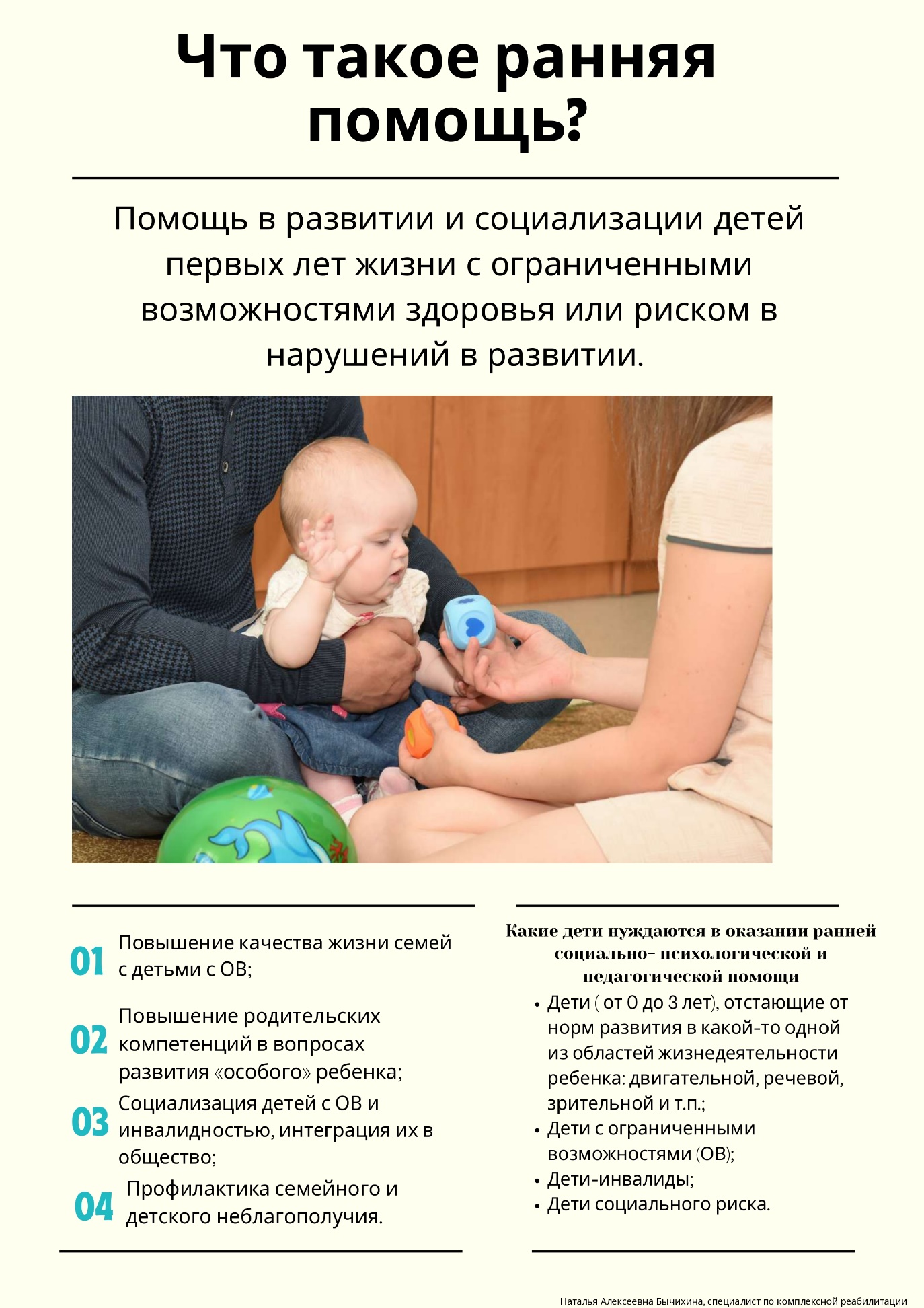 Приложение 3«Служба ранней помощи: Часто задаваемые вопросы»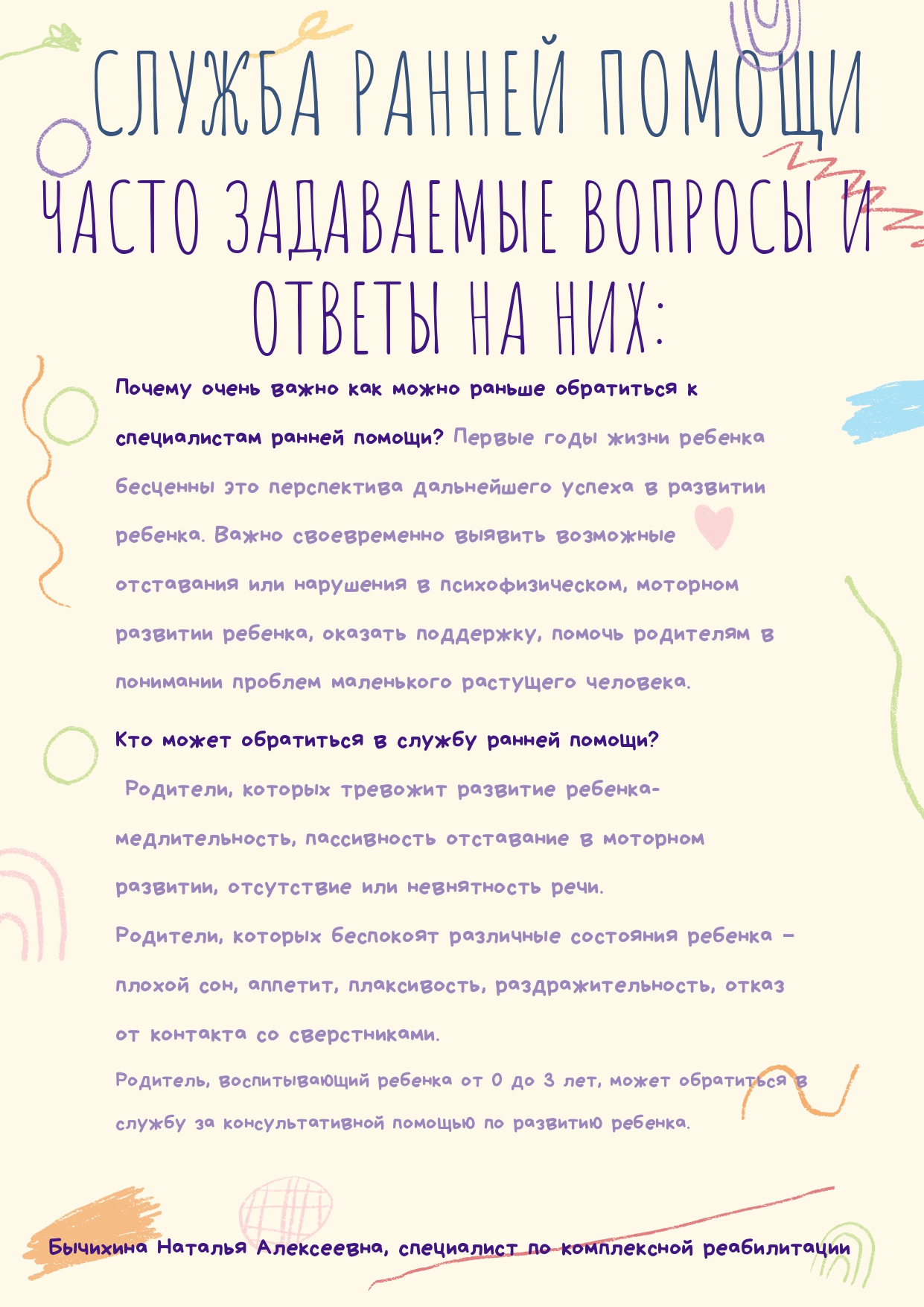 СОГЛАСОВАНО:Экспертно-методический совет16.07.2021 года	УТВЕРЖДАЮ:Директор БУ ХМАО-Югры «Кондинский районный комплексный центр социального обслуживания населения»_______________ И. Н. ПершинаМуниципальное образованиеКондинский районНазвание учрежденияБУ «Кондинский районный комплексный центр социального обслуживания населения»Название программы«ЗДРАВСТВУЙ, МИР»программа организации комплексной помощи семьям, воспитывающим детей раннего возраста с проблемами в развитии (на основе модельной программы организации комплексной помощи семьям, воспитывающим детей раннего возраста с проблемами развития в Ханты-Мансийском автономном округе Югре, разработаннойБУ ХМАО-Югры «Нижневартовский многопрофильный реабилитационный центр для инвалидов»)Составитель проектаЮдинцева Татьяна Романовна, заведующий отделением социальной реабилитации и абилитации детей с ограниченными возможностями, Бычихина Наталья Алексеевна, специалист по комплексной реабилитацииЦель программыСодействие оптимальному развитию и формированию психического здоровья и благополучия детей младенческого и раннего возраста с ограничениями жизнедеятельности и риском появления таких ограничений, нормализации жизни семьи, повышению компетентности родителей (законных представителей), включению ребенка в среду сверстников и жизнь сообществаЗадачи программыорганизационные:организовать межведомственное взаимодействие с целью наиболее раннего и своевременного выявления детей раннего возраста с отставанием в двигательном, когнитивном, коммуникативном и социально-эмоциональном развитии, а также детей, входящих в группы социального и биологического риска возникновения перечисленных нарушений;организовать осуществление комплексной оценки основных областей развития ребенка (познавательной, социально-эмоциональной, двигательной, речевой, области самообслуживания), определение состояния психического и физического здоровья ребенка, качественных особенностей его отношений с родителями и другими членами семьи, выявление основных потребностей ребенка и семьи. Разработка и реализация совместно с семьей индивидуальной программы реабилитации;практические: реализовать индивидуальные программы ранней помощи в отношении ребенка и его семьи, в том числе посредством долгосрочного ведения ребенка и его семьи междисциплинарной бригадой в соответствии с разработанной программой (при необходимости); систематической оценки в динамике уровня психофизического развития ребенка, отслеживание эффективности ранней помощи и, в случае необходимости, внесение дополнений и изменений в разработанную программу;обеспечить информационную, социально-психологическую и эмоциональную поддержку родителей и других членов семьи, связи с другими ресурсами в сообществе и их ближайшем окружении:социально-психологическое сопровождение и поддержку родителей и членов семьи при воспитании ребенка с особыми потребностями, проведение социального мониторинга и патронажа;консультирование родителей по вопросам, связанным с индивидуальными особенностями ребенка и условиями его оптимального развития с целью повышения их компетентности в вопросах обеспечения ухода за ребенком и его оптимального развития; возможность использования семьёй или одним из родителей социальной передышки во время получения ребенком реабилитационной помощи; предоставление информации о законодательных актах, защищающих права ребенка и семьи, о социальных гарантиях, об общественных и государственных организациях, оказывающих необходимую помощь и услуги;организовать деятельность клубов и групп поддержки для семей.аналитические: проанализировать эффективность реализации программы.Сроки реализации программы2021-2023ггОжидаемые результаты1.Количество заключённых соглашений о взаимодействии в процессе оказания ранней помощи – не менее 90% организаций.Количество заключенных договоров на получение социальных услуг в рамках оказания ранней помощи.Наличие в учреждении банка данных семей, воспитывающих детей с особенностями в развитии от 0 до 3 лет, нуждающихся в ранней помощи.2.Внедрение инновационных диагностических и реабилитационных методик и технологий.Разнообразие методик и технологий оказания ранней помощи.Количество детей-инвалидов и детей с ОВ от 0 до 3 лет, прошедших диагностическое обследование в рамках реализации программы – 100%количество родителей, прошедших анкетирование, тестирование – 100%3.Доля детей с ОВ и детей-инвалидов, принявших участие в реализации программы – не менее 80% от общего количества семей, проживающих в муниципальном образовании и нуждающихся в ранней помощи.Наличие положительной динамики в развитии несовершеннолетних целевой группы.4.Повышение уровня компетентности родителей в вопросах социальной реабилитации и эффективного развития ребёнка. Количество мероприятий, проведённых для родителей целевой категории -90% от запланированных мероприятий. Улучшение психоэмоционального благополучия членов семьи.5.Создание группы поддержки семей.6.Количество проведенных мероприятий в рамках программы;количество реализованных ИППСУ;количество детей раннего возраста, прошедших через программу;количество родителей, вовлеченных в реабилитационную деятельность;наличие положительной динамики в развитии ребёнка;Своевременность проведения мероприятий.Удовлетворенность получателей услуг (родителей) качеством проведенных мероприятий (по результатам анкетирования, не менее 90%)Краткое содержание программы1. Пояснительная записка2. Актуальность программы3. Целевая группа4. Цель программы5. Задачи программы6. Формы, методы работы7.Содержание программы8. Ресурсы9. Результаты10. Список литературы11. ПриложениеФорма работыМетоды работыОрганизационные планирование; координирование;информирование; оперативное совещание;формирование банка данных; организация информационных встреч в рамках межведомственного взаимодействия;проведение обучающих семинаров, тимбилдингов Исследовательские изучение опыта других территорий по вопросу предоставления ранней помощи семьям, воспитывающим детей раннего возраста с проблемами развития;проведение диагностики ребенка и его семьи; анализ документов; собеседование; интервьюирование; анкетирование; психолого-педагогическое наблюдение; тестирование;анализ; синтез, обобщение, оценка, экспертиза Практические технологии комплексной реабилитации;здоровьесберегающие технологии;информационно-коммуникационные технологии;технологии предоставления социальных услуг в формате удаленного доступаАналитическиеМониторинг; совместное обсуждение сродителями, воспитывающими детей раннего возраста с проблемами развития, хода и результатов коррекционной работы; диссеминация опыта работы по программе№СодержаниеСроки Ответственный I этап - организационный Создание  условий для эффективной реализации комплекса мероприятий программы I этап - организационный Создание  условий для эффективной реализации комплекса мероприятий программы I этап - организационный Создание  условий для эффективной реализации комплекса мероприятий программы I этап - организационный Создание  условий для эффективной реализации комплекса мероприятий программы 1-Организация обучения специалистов, реализующих технологии ранней помощи; приобретение необходимого оборудования (при необходимости);- актуализация соглашения о сотрудничестве (при необходимости)2021-2023гЗав. отделением2Осуществление межведомственного взаимодействия с учреждениями образования, здравоохраненияСоздание единого реабилитационно-абилитационного пространства: заключение соглашений с учреждениями образования, здравоохранения, культуры, физкультуры и спорта, с некоммерческими организациями.2021-2023гЗав. отделением3Изучение комплекса диагностических и коррекционно-развивающих методик, подбор инструментарияПостоянно Все специалисты отделения4Разработка и реализация мероприятий, направленных на комплексную реабилитацию семей, воспитывающих детей раннего возраста, с особенностями развития.Постоянно Зав. отделениемВсе специалисты отделения5Планирование разнообразных форм участия родителей/законных представителей в реабилитационно-абилитационном процессе. Консультативные встречи с родителями, на которой разъясняются этапы программы.Постоянно Все специалисты отделения6Отбор эффективных методов, техник и технологий реабилитационной работы с учетом индивидуальных реабилитационных характеристик семьи.Постоянно Все специалисты отделения7Определение необходимых ресурсов, сроков исполнения, ответственных лиц, планирование коррекционной работыЗав. отделениемII этап – практический (основной) II этап – практический (основной) II этап – практический (основной) II этап – практический (основной) 1Реализация  мероприятий программы состоит, собственно, из мероприятий комплексной реабилитации семьи 2021-2023Зав. отделениемВсе специалисты отделения2Промежуточная оценка эффективности реабилитационных мероприятий с целью определения динамики целевых показателей, оценка удовлетворенности родителей (законных представителей) получением услуг ранней помощи. Для зачисленных на долгосрочные курсы реабилитации с целью актуализации маршрута.- Итоговая оценка1раз в месяцЗав. отделениемВсе специалисты отделенияIII этап – аналитический  III этап – аналитический  III этап – аналитический  III этап – аналитический  1Анализ эффективности реализации мероприятий программы.Проведение мониторинга результативности реабилитационных мероприятий.Мониторинг удовлетворенности получателей социальных услуг оказанными услугами.Зав. отделениемВсе специалисты отделения2Анализ качества предоставленных услуг. Зав. отделением3Размещение информации на официальном сайте, страницах учреждения.Издание буклетов, брошюр, памяток, проспектов.Все специалисты отделения№ п/пНаименование услугиПроцесс предоставления услугиФорма предоставления услугиСпециалист, предоставляющий услугуОпределение нуждаемости ребенка и семьи в ранней помощи нумерацию- регистрация обращения;- информирование о порядке предоставления услуг ранней помощи; - информирование о правах потребителей услуг;- информирование об организации-поставщике услуг ранней помощи Первичный прием специалистом Службы ранней помощиСпециалист медицинской организации или учреждения социального обслуживанияОпределение нуждаемости ребенка и семьи в ранней помощи нумерацию- прием документов на обслуживание в учреждении социального обслуживания;Личный прием или подача заявления по средствам электронной почтыСпециалист по работе с семьей Определение нуждаемости ребенка и семьи в ранней помощи нумерацию- заключение договора с родителями (законными представителями) об оказании услуг ранней помощи; Личный приемСпециалист по работе с семьей Определение нуждаемости ребенка и семьи в ранней помощи нумерацию- первичный прием (беседа с родителями, анализ документации (выписки, медицинская карта, результаты обследований, ИПРА), Личный прием Психолог, специалист по комплексной реабилитации Определение нуждаемости ребенка и семьи в ранней помощи нумерацию- наблюдение, проведение оценочных процедур специалистами в сфере ранней помощи с оформлением протокола первичного приема, оценка и принятие решения о нуждаемости ребенка и семьи в ранней помощи, запись на проведение оценочных процедур для разработки индивидуальной программы ранней помощи по согласованию с родителями). Личный прием Психолог, специалист по комплексной реабилитации, специалист по работе с семьей Проведение оценочных процедур и разработка индивидуальной программы ранней помощи- проведение углубленной оценки функционирования и ограничений жизнедеятельности ребенка в контексте факторов окружающей среды по категориям МКФ;Диагностические процедурыПсихолог, специалист по комплексной реабилитации, инструктор АФК, логопед Проведение оценочных процедур и разработка индивидуальной программы ранней помощи- оценка других аспектов развития ребенка и его взаимодействия с социальным окружением: качества взаимодействия и отношений ребенка с родителями, другими непосредственно ухаживающими за ребенком лицами, в семье, с другими детьми; состояние эмоционального и поведенческого благополучия ребенка;Наблюдение, беседа, просмотр видеозаписейПсихолог Проведение оценочных процедур и разработка индивидуальной программы ранней помощи- оценка вовлеченности и поведения ребенка и его родителей в повседневных естественных жизненных ситуациях;Наблюдение, беседа, просмотр видеозаписейСпециалист по комплексной реабилитации Проведение оценочных процедур и разработка индивидуальной программы ранней помощи- оценка состояния, потребностей и ресурсов семьи;- обсуждение с родителями результатов оценки;- разработка и оформление индивидуальной программы ранней помощи, включая её согласование с родителями (законными представителями).Личный прием Психолог, специалист по комплексной реабилитации, специалист по работе с семьей (УСО)Услуги ранней помощи, оказываемые в рамках индивидуальной программы ранней помощи:Услуги ранней помощи, оказываемые в рамках индивидуальной программы ранней помощи:Услуги ранней помощи, оказываемые в рамках индивидуальной программы ранней помощи:Услуги ранней помощи, оказываемые в рамках индивидуальной программы ранней помощи:3.1Содействие развитию функционирования ребенка и семьи в естественных жизненных ситуацияхуслуга направлена на комплексное развития функционирования ребенка в повседневных естественных жизненных ситуациях, основываясь на потребностях ребенка, по основным областям жизнедеятельности согласно МКФ, в том числе  развитие познавательной активности и игровой деятельности ребенка, в том числе с использованием адаптированных игрушек и вспомогательных средств, развитие общения и речи ребенка, мобильности, навыков самообслуживания и бытовых навыков, развитие взаимодействия и формирования отношений с родителями, в семье, с другими людьми, в том числе с использованием технических средств альтернативной и поддерживающей коммуникации, а также на содействие подготовке ребенка в образовательную организацию; консультирование родителей и других, непосредственно ухаживающих за ребенком лиц, организация и поддержка совместной активности ребенка с родителями и семьейПсихолог, специалист по комплексной реабилитации, инструктор АФК, логопед 3.2Содействие развитию общения и речи ребенкауслуга направлена на развитие общения и речи ребенка в естественных жизненных ситуациях, в том числе с использованием средств дополнительной и альтернативной коммуникации, вспомогательных средств связи и техник общения, а именно: развитие у ребенка способности воспринимать вербальные и невербальные сообщения при общении, использовать речь и невербальные сигналы, направленные на взрослого при общении, начинать, поддерживать и завершать диалог; консультирование родителей и других, непосредственно ухаживающих за ребенком лиц, организация и поддержка совместной активности ребенка с родителями и семьейЛогопед, специалист по комплексной реабилитации3.3Содействие развитию мобильности ребенкауслуга направлена на развитие мобильности ребенка в естественных жизненных ситуациях, в том числе с использованием вспомогательных технических средств, а именно: изменение позы тела, поддержание тела в необходимом положении, перемещение тела сидя или лежа, поднятие и перенос объектов, перемещение объектов ногами, использование точных движений кисти (подбирание, захват, манипулирование, отпускание), использование кисти и руки, ходьба и передвижение другими способами, передвижение с использованием технических средств; консультирование родителей и других, непосредственно ухаживающих за ребенком лиц, организация и поддержка совместной активности ребенка с родителями и семьей специалист по комплексной реабилитации, инструктор АФК, медицинская сестра по массажу3.4Содействие развитию у ребенка самообслуживания и бытовых навыковуслуга направлена на развитие таких навыков как мытье, уход за частями тела, физиологические отправления, одевание, прием пищи, питье, а также бытовых навыков (помощь родителям при уборке, приготовлении простых блюд, сервировке стола, уходе за растениями и животными),консультирование родителей и других, непосредственно ухаживающих за ребенком лиц, организация и поддержка совместной активности ребенка с родителями и семьей специалист по комплексной реабилитации3.5Содействие развитию познавательной активности ребенкауслуга направлена на поддержание развития познавательной активности ребенка в естественных жизненных ситуациях, в том числе, с использованием адаптированных игрушек и вспомогательных средств, а также средств дополнительной и альтернативной коммуникации, а именно: целенаправленное использование различных анализаторных систем (зрения, слуха и других) для исследования окружения, подражание, научение через действия с предметами, поиск информации, усвоение языка и формирование понятий, запоминание и воспроизведение последовательностей, освоение элементарных навыков чтения, письма и счета, освоение культурных действий с предметами, развитие воображения, способностей принимать эффективные решения в проблемных ситуациях; консультирование родителей и других, непосредственно ухаживающих за ребенком лиц, организация и поддержка совместной активности ребенка с родителями и семьейспециалист по комплексной реабилитации3.6Психологическое консультированиеуслуга направлена на поддержку социального и эмоционального развития ребенка, его взаимодействия с родителями и другими непосредственно ухаживающими за ребенком лицами, формирования привязанности, саморегуляции, в том числе в естественных жизненных ситуациях, а также в области социальных установок и представлений родителей и других непосредственно ухаживающих за ребенком лиц, отношений в семье; консультирование родителей и других, непосредственно ухаживающих за ребенком лиц, организация и поддержка совместной активности ребенка с родителями и семьейПсихолог3.7Поддержка социализации ребенкауслуга направлена на поддержку социализации ребенка, включая взаимодействие со сверстниками, детьми другого возраста и взрослыми вне дома в процессе специально организованной социальной активности;консультирование родителей, организация и поддержка совместной активности ребенка с родителями, семьей, другими детьми (групповые занятия)Психолог, специалист по комплексной реабилитации, инструктор АФК, логопед3.8Проведение промежуточной оценки реализации индивидуальной программы ранней помощис целью внесения необходимых измененийДиагностические процедурыПсихолог, специалист по комплексной реабилитации, инструктор АФК, логопед3.9Проведение итоговой оценки реализации индивидуальной программы ранней помощис целью определения её эффективности с последующим составлением заключенияРабота с документамиПсихолог, специалист по комплексной реабилитации, инструктор АФК, логопед, специалист Службы ранней помощи медицинской организацииУслуги ранней помощи, оказываемые вне Индивидуальной программы ранней помощиУслуги ранней помощи, оказываемые вне Индивидуальной программы ранней помощиУслуги ранней помощи, оказываемые вне Индивидуальной программы ранней помощиУслуги ранней помощи, оказываемые вне Индивидуальной программы ранней помощи4.1Пролонгированное консультирование без составления индивидуальной программы ранней помощи1) консультирование родителей и семьи с ребенком с ограничениями жизнедеятельности, имеющим противопоказания к разработке индивидуальной программы ранней помощи или 2) мониторинг функционирования ребенка и/или семьиЛичный прием, диагностические процедурыПсихолог, специалист по комплексной реабилитации, инструктор АФК, логопед, специалист Службы ранней помощи медицинской организации4.2Краткосрочное предоставление услуг ранней помощи без составления индивидуальной программы ранней помощиконсультирование родителей (законных представителей) и семьи по вопросам преодоления социального, эмоционального и поведенческого неблагополучия ребенка, включая содействие улучшению взаимодействия и отношений в паре «родитель-ребенок» и в семье;Личный прием, психологический патронаж, обсуждение видеозаписи в ЕЖСПсихолог, специалист по комплексной реабилитации, инструктор АФК, логопед (УСО), Консультирование родителей в период адаптации ребенка в образовательной организациис целью обеспечения преемственности в поддержке развития ребенка и сопровождения семьиЛичный прием, обсуждение видеозаписи в естественной жизненной средеПсихолог, специалист по комплексной реабилитации. ДолжностьФункцииЗаведующий отделением Контроль и руководство реализации технологии Службы ранней помощи. Проведение итоговой оценки реализации индивидуальной программы ранней помощи Специалист по работе с семьейПрием документов на обслуживание. Заключение договора с родителями (законными представителями) об оказании услуг ранней помощи;Специалист по комплексной реабилитацииПроведение оценочных процедур и разработка индивидуальной программы ранней помощи Содействие развитию функционирования ребенка и семьи в естественных жизненных ситуациях. Содействие развитию у ребенка самообслуживания и бытовых навыков. Содействие развитию общения и речи ребенка. Содействие развитию познавательной активности ребенка. Проведение промежуточной оценки реализации индивидуальной программы ранней помощи. Поддержка социализации ребенка.Психолог Проведение оценочных процедур и разработка индивидуальной программы ранней помощи Содействие развитию функционирования ребенка и семьи в естественных жизненных ситуациях. Содействие развитию познавательной активности ребенка. Проведение промежуточной оценки реализации индивидуальной программы ранней помощи. Психологическое консультирование. Психологический патронаж. Поддержка социализации ребенка. Логопед  Проведение оценочных процедур и разработка индивидуальной программы ранней помощи Содействие развитию функционирования ребенка и семьи в естественных жизненных ситуациях. Содействие развитию общения и речи ребенка. Проведение промежуточной оценки реализации индивидуальной программы ранней помощиИнструктор-методист по адаптивной физической культуреПроведение оценочных процедур и разработка индивидуальной программы ранней помощи Содействие развитию мобильности ребенка. Проведение промежуточной оценки реализации индивидуальной программы ранней помощиКульторганизатор Проведение оценочных процедур и разработка индивидуальной программы ранней помощи Содействие развитию общения и речи ребенка. Содействие развитию познавательной активности ребенка. Проведение промежуточной оценки реализации индивидуальной программы ранней помощи. Поддержка социализации ребенка.Медицинская сестра по массажуВыполнение назначений врачей-специалистовМедицинская сестра по физиотерапииВыполнение назначений врачей-специалистовЗадачаОжидаемые результаты1. Организовать межведомственное взаимодействие с целью наиболее раннего и своевременного выявления детей раннего возраста с отставанием в двигательном, когнитивном, коммуникативном и социально-эмоциональном развитии, а также детей, входящих в группы социального и биологического риска возникновения перечисленных нарушений.1.Количество заключённых соглашений о взаимодействии в процессе оказания ранней помощи – не менее 90% организаций.Количество заключенных договоров на получение социальных услуг в рамках оказания ранней помощи.Наличие  в учреждении банка данных семей, воспитывающих детей с особенностями в развитии от 0 до 3 лет, нуждающихся в ранней помощи.2.	Организовать осуществление комплексной оценки основных областей развития ребенка (познавательной, социально-эмоциональной, двигательной, речевой, области самообслуживания), определение состояния психического и физического здоровья ребенка, качественных особенностей его отношений с родителями и другими членами семьи, выявление основных потребностей ребенка и семьи. Разработка и реализация совместно с семьей индивидуальной программы реабилитации.2.Внедрение инновационных диагностических и реабилитационных методик и технологий.Разнообразие методик и технологий оказания ранней помощи.Количество детей-инвалидов и детей с ОВЗ от 0 до 3 лет, прошедших диагностическое обследование в рамках реализации программы – 100%количество родителей, прошедших анкетирование, тестирование – 100%3.	Реализовать индивидуальные программы ранней помощи в отношении ребенка и его семьи, в том числе посредствомдолгосрочного ведения ребенка и его семьи междисциплинарной бригадой в соответствии с разработанной программой (при необходимости);систематической оценки в динамике уровня психофизического развития ребенка, отслеживание эффективности ранней помощи и, в случае необходимости, внесение дополнений и изменений в разработанную программу.3.Доля детей с ОВЗ и детей-инвалидов, принявших участие в реализации программы – не менее 90 % от общего количества семей, проживающих в муниципальном образовании и нуждающихся в ранней помощи.Наличие  положительной динамики в развитии несовершеннолетних целевой группы.4.	Обеспечить информационную, социально-психологическую и эмоциональную поддержку родителей и других членов семьи, связи с другими ресурсами в сообществе и их ближайшем окружении:социально-психологическое сопровождение и поддержку родителей и членов семьи при воспитании ребенка с особыми потребностями, проведение социального мониторинга и патронажа;консультирование родителей по вопросам, связанным с индивидуальными особенностями ребенка и условиями его оптимального развития с целью повышения их компетентности в вопросах обеспечения ухода за ребенком и его оптимального развития;возможность использования семьёй или одним из родителей социальной передышки во время получения ребенком реабилитационной помощи;предоставление информации о законодательных актах, защищающих права ребенка и семьи, о социальных гарантиях, об общественных и государственных организациях, оказывающих необходимую помощь и услуги.4.Повышение уровня компетентности родителей в вопросах социальной реабилитации и эффективного развития ребёнка.Количество мероприятий, проведённых для родителей целевой категории -90% от запланированных мероприятий. Улучшение психоэмоционального благополучия  членов семьи.5.	Организовать деятельность клубов и групп поддержки для семей.5.Создание группы поддержки семей.6. Проанализировать эффективность реализации программы6. Количество проведенных мероприятий в рамках программы;количество реализованных ИППСУ;количество детей раннего возраста, прошедших через программу;количество родителей, вовлеченных в реабилитационную деятельность;наличие положительной динамики в развитии ребёнка;Своевременность проведения мероприятий.Удовлетворенность получателей услуг (родителей) качеством проведенных мероприятий (по результатам анкетирования, не менее 90%)№ п/пЦель для ребенка и семьиНаименование услугиПоставщик услугиПериодичность предоставления услугиСроки предоставления услугиОтметки о выполненииСодействие двигательных навыков и мобильности ребенкаСодействие двигательных навыков и мобильности ребенкаСодействие двигательных навыков и мобильности ребенкаСодействие двигательных навыков и мобильности ребенкаСодействие двигательных навыков и мобильности ребенкаСодействие двигательных навыков и мобильности ребенкаСодействие двигательных навыков и мобильности ребенкаСодействие двигательных навыков и мобильности ребенкаМассаж, лечебная физкультура (по методике Сандакова для детей с ДЦП, Войта – терапия, Бейби – Йога, Иога – Kids)Водолечение (грудничковое плавание, ванны)Кинезотерапия,Развитие мелкой моторики с применением методов арт – терапии;Элементы сенсороно – динамической реабилитацииСодействие развитию и улучшению функциональных способностей ребенкаСодействие развитию и улучшению функциональных способностей ребенкаСодействие развитию и улучшению функциональных способностей ребенкаСодействие развитию и улучшению функциональных способностей ребенкаСодействие развитию и улучшению функциональных способностей ребенкаСодействие развитию и улучшению функциональных способностей ребенкаСодействие развитию и улучшению функциональных способностей ребенкаКислородный коктейль, фиточайФизиотерапевтическое лечениеПрименение здоровьесберегающих технологий№ п/пЦель для ребенка и семьиНаименование услугиПоставщик услугиПериодичность предоставления услугиСроки предоставления услугиОтметки о выполненииСодействие развитию функционирования ребенка и семьи в естественных жизненных ситуацияхСодействие развитию функционирования ребенка и семьи в естественных жизненных ситуацияхСодействие развитию функционирования ребенка и семьи в естественных жизненных ситуацияхСодействие развитию функционирования ребенка и семьи в естественных жизненных ситуацияхСодействие развитию функционирования ребенка и семьи в естественных жизненных ситуацияхСодействие развитию функционирования ребенка и семьи в естественных жизненных ситуацияхСодействие развитию функционирования ребенка и семьи в естественных жизненных ситуацияхСодействие развитию функционирования ребенка и семьи в естественных жизненных ситуацияхСодействие развитию функционирования ребенка и семьи в естественных жизненных ситуацияхТехнология социального консультировнаияАрт – терапия; ПЭТ – терапияМетодика альтернативной коммуникации;Рефлексивные технологии в работе с семьейИнформационно – коммуникационные технологии; дистанционное консультирование ИгротерапияСодействие развитию познавательной активности ребенкаСодействие развитию познавательной активности ребенкаСодействие развитию познавательной активности ребенкаСодействие развитию познавательной активности ребенкаСодействие развитию познавательной активности ребенкаСодействие развитию познавательной активности ребенкаСодействие развитию познавательной активности ребенкаСодействие развитию познавательной активности ребенкаИндивидуальные занятия и консультации логопедаИндивидуальные занятия и консультации специалистов для семей с детьми с ОВЗ; Арт – терапия;Игротерапия. Технология сенсорной интеграции. Методики альтернативной коммуникации. Дистанционное консультированиеДомашнее консультированиеСказкотерапия;Логические игры и упражнения с блоками Дьенеша. Методика М. МонтессориПсихологическое консультированиеПсихологическое консультированиеПсихологическое консультированиеПсихологическое консультированиеПсихологическое консультированиеПсихологическое консультированиеПсихологическое консультированиеОценка развития ребенка раннего возраста Диагностика внутрисемейных взаимоотношенийТехнология социального консультирования№ п/пЦель для ребенка и семьиНаименование услугиПоставщик услугиПериодичность предоставления услугиСроки предоставления услугиОтметки о выполненииПоддержка социализации ребёнкаПоддержка социализации ребёнкаПоддержка социализации ребёнкаПоддержка социализации ребёнкаПоддержка социализации ребёнкаПоддержка социализации ребёнкаПоддержка социализации ребёнкаПоддержка социализации ребёнкаПоддержка социализации ребёнкаРеализация технологий социализации и коммуникации в кабинете социальной адаптацииСодействие развитию у ребенка самообслуживания и бытовых навыковСодействие развитию у ребенка самообслуживания и бытовых навыковСодействие развитию у ребенка самообслуживания и бытовых навыковСодействие развитию у ребенка самообслуживания и бытовых навыковСодействие развитию у ребенка самообслуживания и бытовых навыковСодействие развитию у ребенка самообслуживания и бытовых навыковСодействие развитию у ребенка самообслуживания и бытовых навыковСодействие развитию у ребенка самообслуживания и бытовых навыковИндивидуальные занятия и консультации и консультации специалистов для семей с детьмиДистанционное консультированиеДомашнее визитированиеИгротерапияСказкотерапияСодействие развитию общения и речи ребенка (коммуникативных навыков)Содействие развитию общения и речи ребенка (коммуникативных навыков)Содействие развитию общения и речи ребенка (коммуникативных навыков)Содействие развитию общения и речи ребенка (коммуникативных навыков)Содействие развитию общения и речи ребенка (коммуникативных навыков)Содействие развитию общения и речи ребенка (коммуникативных навыков)Содействие развитию общения и речи ребенка (коммуникативных навыков)Реализация технологий социализации и коммуникации в кабинете социальной адаптацииИндивидуальные занятия логопедаГруппа кратковременного пребывания Индивидуальные занятия и консультации специалистов для семей с детьми Дистанционное консультированиеДомашнее визитированиеНаименование услуги Службы ранней помощиПричины отказаДата отказаПодпись законного представителя